PIELIKUMS Nr.2Rojas novada domes 16.06.2015. lēmumam Nr.137„Par saistošo noteikumu Nr.6/2015 precizēšanu”ROJAS NOVADA DOME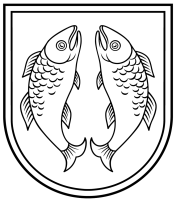 Reģ. Nr. 90002644930Zvejnieku iela 3, Roja, Rojas novads, Latvija, LV - 3264Tālrunis: +371 63232050, fakss: +371 63232054, e - pasts: roja@roja.lvSAISTOŠIE NOTEIKUMIRojas novadā					Nr.6/2015Apstiprinātsar Rojas novada domes2015.gada 21.aprīļasēdes lēmumu Nr.75 (protokols Nr.4), precizēti ar Rojas novada domes2015.gada 16.jūnijasēdes lēmumu Nr.137(protokols Nr.6)Par grozījumiem saistošajos noteikumos Nr.2/2009 „Nodeva par būvatļaujas saņemšanu” Izdoti saskaņā ar likuma „Par pašvaldībām” 14.panta trešo daļu,  likuma „Par nodokļiem un nodevām” 12.panta pirmās daļas 10.punktu un Ministru kabineta 28.06.2005. noteikumu Nr.480 „Noteikumi par kārtību, kādā pašvaldības var uzlikt pašvaldību nodevas” 15.punktuIzdarīt Rojas novada pašvaldības 2009.gada 20.janvāra saistošajos noteikumos Nr.2/2009 „Nodeva par būvatļaujas saņemšanu” (publicēti informatīvajā izdevumā „Rojas Novada Vēstis” 2009. gada 13. februārī Nr. 3), šādus grozījumus:1.1.Izteikt Rojas novada pašvaldības 2009.gada 20.janvāra saistošo noteikumu Nr.2/2009 „Nodeva par būvatļaujas saņemšanu” izdošanas pamatojumu, šādā redakcijā: „Izdoti saskaņā ar likuma „Par pašvaldībām” 14.panta trešo daļu,  likuma „Par nodokļiem un nodevām” 12.panta pirmās daļas 10.punktu un Ministru kabineta 28.06.2005. noteikumu Nr.480 „Noteikumi par kārtību, kādā pašvaldības var uzlikt pašvaldību nodevas” 15.punktu”.1.2.Izteikt Rojas novada pašvaldības 2009.gada 20.janvāra saistošo noteikumu Nr.2/2009 „Nodeva par būvatļaujas saņemšanu” 1.punktu, šādā redakcijā: ”1. Noteikt šādas nodevu likmes par būvatļauju izdošanu:„.1.3. Izteikt Rojas novada pašvaldības 2009.gada 20.janvāra saistošo noteikumu Nr.2/2009 „Nodeva par būvatļaujas saņemšanu” 2.punktu, šādā redakcijā:„2. Fiziskajām personām, kuru dzīves vieta ir deklarētā Rojas novadā un juridiskām personām, kuru juridiskā adrese Uzņēmumu reģistrā ir norādīta Rojas novadā nodevām tiek piemērota 20 % atlaide.”1.4. Izteikt Rojas novada pašvaldības 2009.gada 20.janvāra saistošo noteikumu Nr.2/2009 „Nodeva par būvatļaujas saņemšanu” 3.punktu, šādā redakcijā: „3. Nodeva iemaksājama Rojas novada domes bankas kontos vai kasē. Nodeva par būvatļauju saņemšanu maksājama 50 % apmērā maksājama 5 (piecu) darba dienu laikā pēc būvatļaujas saņemšanas, atlikušos 50 % no nodevas samaksā pirms dokumentu iesniegšanas būvvaldē par būvatļaujā ietverto projektēšanas nosacījumu izpildi.”1.5. Papildināt Rojas novada pašvaldības 2009.gada 20.janvāra saistošos noteikumus Nr.2/2009 „Nodeva par būvatļaujas saņemšanu” ar 5.punktu un 6.punktu, šādā redakcijā:„5. Gadījumā, ja būvatļauja tiek dota kompleksa rakstura objektam, kura funkcionēšanas nodrošināšanai tiek paredzēts izbūvēt autonovietni vairāk nekā 20 automašīnām, un kurai netiek saņemta atsevišķa būvatļauja, kopējo nodevas apmēru veido nodeva par galveno objektu un nodeva par autonovietni.1.6. Gadījumā, ja dzīvojamās mājas būvprojektā tiek paredzēta palīgēka (saimniecības ēka) un/vai peldbaseins, kuru būvniecībai netiek saņemta atsevišķa būvatļauja, kopējo nodevas apmēru veido nodeva par dzīvojamo māju un nodeva par palīgēku (saimniecības ēku) un/vai peldbaseinu.”.2. Saistošie noteikumi publicējami informatīvajā izdevumā „Banga” un stājas spēkā likuma „Par pašvaldībām” 45.pantā noteiktajā kārtībā.Domes priekšsēdētāja		                                           	E.KārkliņaPaskaidrojuma raksts Rojas novada pašvaldības 2015.gada 21.aprīļa saistošo noteikumu Nr.6/2015 „ Par grozījumiem saistošajos noteikumos Nr.2/2009 „Nodeva par būvatļaujas saņemšanu”” Domes priekšsēdētāja								E.KārkliņaBūves tipsPlatība (m2)/ garums (m)Likme (EUR)Likme (EUR)Likme (EUR)Būvatļaujas saņemšana:Būvatļaujas saņemšana:Fiziskas personasJuridiskās personasJuridiskās personas1.1.Dzīvojamā ēka (t.sk. vasaras māja – brīvdienu māja, viena vai divu dzīvokļu, dvīņu mājas)Līdz 12030,0060,0060,001.1.Dzīvojamā ēka (t.sk. vasaras māja – brīvdienu māja, viena vai divu dzīvokļu, dvīņu mājas)Līdz 25050,0050,00100,001.1.Dzīvojamā ēka (t.sk. vasaras māja – brīvdienu māja, viena vai divu dzīvokļu, dvīņu mājas)Virs 25070,0070,00140,001.2.Dārza mājaLīdz 4020,0020,0040,001.3.Dzīvojamās mājas rekonstrukcijaLīdz 12015,0015,0030,001.3.Dzīvojamās mājas rekonstrukcijaLīdz 25025,0025,0050,001.3.Dzīvojamās mājas rekonstrukcijaVirs 25035,0035,0070,001.4. Dzīvojamās mājas renovācija-35,0035,0070.001.5. Daudzstāvu daudzdzīvokļu dzīvojamās mājas-50,0050,00100,001.6. Daudzstāvu daudzdzīvokļu dzīvojamās mājas renovācija-50,0050,00100,001.7.Saimniecības ēka Līdz 10030,0030,0060,001.7.Saimniecības ēka Virs 10040,0040,0080,001.8. Saimniecības ēka rekonstrukcijaLīdz 10015,0015,0030,001.8. Saimniecības ēka rekonstrukcijaVirs 10020,0020,0040,001.9.Palīgēkas1.9.1.šķūnis1.9.2.garāža1.9.3.klēts1.9.4. pirts-30,0030,0060,001.10.Palīgēku rekonstrukcija-15,0015,0030,001.11.Sabiedriskas nozīmes un pakalpojumu ēkas (t.sk. kempingi)Līdz 15030,0030,0060,001.11.Sabiedriskas nozīmes un pakalpojumu ēkas (t.sk. kempingi)Līdz 30040,0040,0080,001.11.Sabiedriskas nozīmes un pakalpojumu ēkas (t.sk. kempingi)Virs 30050,0050,00100,001.12. Sabiedriskas nozīmes un pakalpojumu ēkas rekonstrukcija (t.sk. kempingi)Līdz 15015,0015,0030,001.12. Sabiedriskas nozīmes un pakalpojumu ēkas rekonstrukcija (t.sk. kempingi)Līdz 30020,0020,0040,001.12. Sabiedriskas nozīmes un pakalpojumu ēkas rekonstrukcija (t.sk. kempingi)Virs 30025,0025,0050,001.13.Laukumi1.13.1.stāvlaukumi1.13.2.kravas laukumi--50,0070,0050,0070,00100,00140,001.14.Laukumu rekonstrukcija1.14.1.stāvlaukumi1.14.2.kravas laukumi--25,0035,0025,0035,0050,0070,001.15.Ielu, ceļu jaunbūvesLīdz 1 km40,0040,0080,001.15.Ielu, ceļu jaunbūvesLīdz 3 km60,0060,00120,001.15.Ielu, ceļu jaunbūvesVirs 3 km80,0080,00160,001.16.Ielu, ceļu rekonstrukcijaLīdz 1 km20,0020,0040,001.16.Ielu, ceļu rekonstrukcijaLīdz 3 km30,0030,0060,001.16.Ielu, ceļu rekonstrukcijaVirs 3 km40,0040,0080,001.17.Ražošanas objekti (t.sk. angāri)Līdz 250--100,001.17.Ražošanas objekti (t.sk. angāri)Līdz 500--200,001.17.Ražošanas objekti (t.sk. angāri)Virs 500--300,001.18.Ražošanas objektu rekonstrukcija (t.sk. angāri)Līdz 250--50,001.18.Ražošanas objektu rekonstrukcija (t.sk. angāri)Līdz 500--100,001.18.Ražošanas objektu rekonstrukcija (t.sk. angāri)Virs 500--150,001.19.Lauksaimniecības ražošanas palīgēkaLīdz 25020,0020,0040,001.19.Lauksaimniecības ražošanas palīgēkaVirs 25040,0040,0080,001.20. Inženierbūves-40,0040,0080,001.21. Inženierbūves rekonstrukcija-20,0020,0040,001.22. Teritorijas labiekārtošana-20,0020,0040,001.23. Ūdensvadu un kanalizācijas trases izbūve-50,0050,00100,001.24. Ūdensvadu un kanalizācijas trases izbūve rekonstrukcijaLīdz 1 km25,0025,0050,001.25.Ēku nojaukšana-20,0020,0040,001.26. Būvatļaujas pagarināšana-20,0020,0040,00Sadaļas nosaukumsSadaļas paskaidrojums1.Projekta nepieciešamības pamatojumsAr 2014. gada 1. maiju stājas spēkā jauns būvniecības process, kas izriet no 2013.gada 9.jūlijā Saeimā pieņemtā jaunā Būvniecības likuma - būvatļauja tiek izsniegta pamatojoties uz būvniecības ieceres iesniegumu un būvprojektu minimālā sastāvā, kas ir izstrādāts atbilstoši teritorijas izmantošanas un apbūves noteikumos noteiktajām prasībām, tādējādi būvvaldei nebūs jāizdod plānošanas un arhitektūras uzdevums. Noteikumu projekts nosaka pašvaldības nodevas par būvatļaujas izsniegšanu maksāšanas kārtību atbilstoši jaunajam būvniecības regulējumam. Ministru kabineta 28.06.2005. noteikumu Nr.480 „Noteikumi par kārtību, kādā pašvaldības var uzlikt pašvaldību nodevas” 15.punkts nosaka: „15. Nodevas par būvatļaujas saņemšanu pašvaldība ir tiesīga uzlikt personām, kuras, saskaņojot būvniecību, saņem no vietējās pašvaldības būvvaldes būvatļauju būvniecību reglamentējošos normatīvajos aktos noteiktajā kārtībā. Nodeva 50 % apmērā maksājama pēc būvatļaujas saņemšanas būvvaldes noteiktajā termiņā. Atlikušos 50 % no nodevas samaksā pirms dokumentu iesniegšanas būvvaldē par būvatļaujā ietverto projektēšanas nosacījumu izpildi. Ja būvatļaujas nosacījumi netiek izpildīti vai būvatļauja netiek realizēta, iekasēto pašvaldības nodevu neatmaksā.” Atbilstoši Būvniecības likuma 14. pantam, izskatot būvniecības ieceres iesniegumu, būvvalde lemj par būvatļaujas izdošanu. Saistošie noteikumi precizēti atbilstoši Vides aizsardzības un reģionālās attīstības ministrijas 19.05.2015. rakstam Nr.18-6/4117, izslēdzot no tiem tekstu, kas attiecās uz jēdzienu: „būvniecības ieceres akcepts, izdarot atzīmi paskaidrojuma rakstā vai apliecinājuma kartē”.2.Īss projekta satura izklāstsNoteikumu projekts paredz precizēt nodevu objektus un apmērus, diferencē nodevas apmērus fiziskajām personām un juridiskajām personām un nosaka, ka nodeva 50% apmērā maksājama pēc būvatļaujas saņemšanas būvvaldes noteiktajā termiņā, savukārt atlikušos 50% no nodevas samaksā pirms dokumentu iesniegšanas būvvaldē par būvatļaujā ietverto projektēšanas nosacījumu izpildi. Saistošie noteikumi nosaka, ka fiziskajām personām, kuru dzīves vieta ir deklarētā Rojas novadā un juridiskām personām, kuru juridiskā adrese Uzņēmumu reģistrā ir norādīta Rojas novadā, nodevām tiek piemērota 20 % atlaide.3. Informācija par plānoto projekta ietekmi uz pašvaldības budžetuInformācija netiek iekļauta saskaņā ar likuma „Par pašvaldībām” 43.1 panta otro daļu.  4.Informācija par plānoto projekta ietekmi uz uzņēmējdarbības vidi pašvaldības teritorijāSkaidrs un pārskatāms regulējums, nosakot nodevas, uzlabos uzņēmējdarbības vidi pašvaldības teritorijā.5.Informācija par administratīvajām procedūrāmNav attiecināms6.Informācija par konsultācijām ar privātpersonāmNav attiecināms